Ковалёва Светлана Анатольевна,учитель-логопедМДОУ "Детский сад "Лесовичок" п. Ягельный Надымского района"Консультация для родителейПОМОГИТЕ ДЕТЯМ ЗАГОВОРИТЬМетодическое обеспечение образовательно-воспитательной работы с детьми дошкольного возраста сегодня обильное и разнообразное, порой нужен придирчивый взгляд в выборы пособия, методических рекомендаций или книги для ребенка. Относительно же детей раннего возраста проблема заключается в том, что при наличии информации по вопросам ухода за малышами не хватает в частности научно взвешенных рекомендаций относительно их речевого развития.Любые контакты взрослого с ребенком должны сопровождаться общением. Мы называем их игрой, игрой-забавой, упражнением, игрой-занятием, малыш здесь общается или действует и на фоне этого происходит коммуникативный процесс. Время общения не ограничивается и полностью зависит от готовности ребенка от пожелания и активности. В целом все занятия с малышами — это игра, общение.Звукопроизношение - это процесс производства звуков речи, осуществляемый согласованной работой трех отделов периферического речевого аппарата (дыхательного, голосообразовательного и артикуляционного) при регуляции со стороны центральной нервной системы (центрального речевого аппарата). Кроме того важным здесь является и развитие фонематического слуха, и подражание окружающим, и развитие словаря ребенка (активного и пассивного). О ДЫХАНИИПравильное речевое дыхание обеспечивает нормальное звукообразование, создаёт условия для поддержания нормальной громкости речи, чёткого соблюдения пауз, сохранения плавности речи и интонационной выразительности. Воздушная струя должна выходить из лёгких через гортань, глотку, полость рта или носа наружу.Дудочка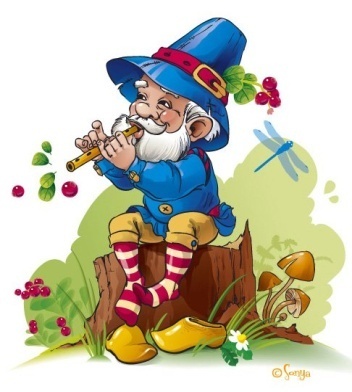 Ребенку предлагается поиграть на дудочке или подуть в свисток с разной силой, для получения звучания разной силы.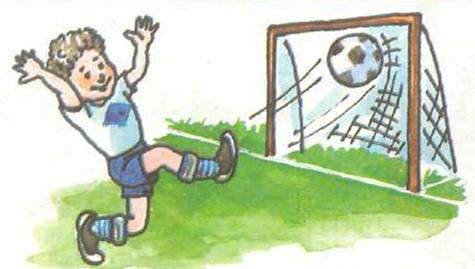   Загони мячВытяни губы трубочкой и с силой дуй на ватный шарик на столе, стараясь загнать его в «ворота» (между двумя карандашами).Одуванчик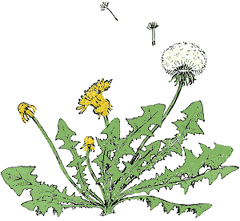 Ветер дул на одуванчик —Разлетелся сарафанчик.Вытянуть  губы  вперёд  трубочкой  и  длительно  дуть  на ватный шарик, зафиксированный на ниточке.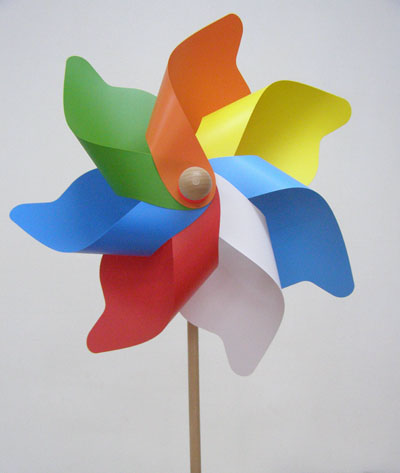 ВертушкаДуют дети на вертушку Очень славная игрушка! Крутится, вращается, Детишкам очень нравится!Длительно произносить звукосочетание «ФУУУУУУ».О РАЗВИТИИ МЫШЦ РЕЧЕВОГО АППАРАТАделать артикуляционную гимнастику;жевать мясо (а не только сосиски и котлеты);жевать сырые овощи (редис, морковь, репа, брюква); лизать языком с блюдца варенье, сметану, йогурт – для распластывания языка; чистить зубы (и дёсны) – это приучает к инородному телу во рту, снижая степень проявления рвотного рефлекса; полоскать рот; жевать боковыми зубами; сосать сухарики из хлеба, булки (солёные); лизать эскимо.О РАЗВИТИИ ФОНЕМАТИЧЕСКОГО СЛУХА1. Игра "Что звучало?" Задачи: развивать слуховое восприятие, внимание; дифференцировать звуки, производимые музыкальными игрушками (колокольчик, дудочка); узнавать, знать и называть звучащие игрушки; понимать и использовать глаголы: “звенит”, “гудит”, “стучит”. Действия производим за ширмой, ребенок определяет, что это звучало.2. Игра “Где колокольчик (барабан, погремушка)?” Задачи: определять направление звука, называть его положение в пространстве, используя наречия: “впереди”, “сзади”; узнавать и называть существительные, обозначающие звучащие игрушки.3. Игра «Угадай, кто кричит».Задачи: развитие слухового внимания, дифференциация неречевых звуков.Описание игры: взрослый показывает приготовленные картинки или игрушки знакомых домашних животных, включает запись с голосами соответствующих животных. Затем просит послушать и угадать, кто придёт к ним в гости. Логопед включает запись с голосами животных, меняя их порядок предъявления. Ребёнок угадывает, кто это.О МОТОРИКЕ  ПАЛЬЦЕВ РУКЕще В.А.Сухомлинский говорил: “Ум ребенка находится на кончиках его пальцев”. Важным фактором в формировании правильного произношения является уровень развития мелкой моторики. Начинать работу по развитию кистей и пальцев рук нужно с самого раннего детства. Уже в младенческом возрасте можно выполнять массаж пальчиков, воздействуя тем самым на активные точки, связанные с корой головного мозга. В раннем и младшем дошкольном возрасте нужно выполнять простые стихотворные упражнения (например «Сорока – белобока кашку варила..», «Мальчик-пальчик где ты был…»), не забывать о развитии элементарных навыков самообслуживания: застегивания и расстегивания пуговиц, завязывания шнурков и т. д.Родители, которые уделяют должное внимание упражнениям, играм, различным заданиям на развитие мелкой моторики и координации движений руки, решают сразу две задачи: во- первых, косвенным образом влияют на общее интеллектуальное развитие ребенка, во- вторых, готовят к овладению навыком письма, что в будущем поможет избежать многих проблем школьного обучения, а также ускоряет созревание речевых областей и  стимулирует развитие речи ребенка, что позволяет при наличии дефектов звукопроизношения быстрее их исправить.Чем же можно позаниматься с детьми, чтобы развить ручную умелость?-Запускать пальцами мелкие волчки.-Разминать пальцами пластилин, глину.-Катать по очереди каждым пальцем камешки, мелкие бусинки, шарики.-Сжимать и разжимать кулачки, при этом можно играть, как будто кулачок-бутончик цветка (утром он проснулся и открылся, а вечером заснул-закрылся, спрятался).-Делать мягкие кулачки, которые можно легко  разжать и в которые взрослый  может просунуть свои пальцы, и крепкие, которые не разожмешь.-Двумя пальцами руки (указательным и средним) «ходить» по столу: сначала медленно, как будто, кто-то крадется, а потом быстро, как будто бежит. Упражнение проводить сначала правой, а потом левой рукой.-Показать отдельно только один палец – указательный, затем два – указательный и средний, далее три, четыре, пять.-Барабанить всеми пальцами обеих рук по столу.-Махать в воздухе только пальцами.-Кистями рук делать «фонарики»-Хлопать в ладоши тихо и громко, в разном темпе.-Собирать все пальчики в  щепотку (пальцы собрались вместе – разбежались).-Нанизывать крупные пуговицы, шарики, бусинки на нитку.-Наматывать тонкую проволоку в цветной обмотке на катушку, на собственный палец (получается колечко или спираль).-Завязывать узлы на толстой веревке, на шнуре.-Застегивать пуговицы, крючки, молнии, замочки, закручивать крышки, заводить механические игрушки ключиками.-Закручивать шурупы, гайки.-Игры с конструктором.-Складывание матрешек.-Игра с вкладышами.-Рисование в воздухе.-Игры с песком, водой.-Мять руками поролоновые шарики, губку.- Раскрашивать, штриховать, рисовать различными материалами: ручкой, карандашами, мелом, цветными мелками, акварелью, гуашью, углем и т.д.- Резать ножницами.ДЛЯ ОБЩЕГО РАЗВИТИЯ ОЧЕНЬ ПОЛЕЗНО:	 читать ребёнку и беседовать с ним о прочитанном;	 посещать музеи, говорить с ребёнком об увиденном;	 водить на детские спектакли и обсуждать героев, их поступки;	 учить стихи – они развивают память, чувство ритма, интонацию.А также:Музыка – воспитывает чувство ритма.Пение – ставит длительный выдох.Танцы – формируют чувство ритма